Pestalozzi-Schule Kronach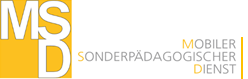 Privates Sonderpädagogisches Förderzentrum KronachInnerer Ring 88, 96317 KronachTelefon: (09261) 6071-0Telefax: (0721) 509 663 697E-Mail: sekretariat@pestalozzischule-kc.deAnforderung des Mobilen Sonderpädagogischen Dienstes (MSD) (gem. Art. 21 BayEUG)Individueller oberer Abschnitt:Hier gehört hinein:Logo MSDSchullogoMöglichkeit der Eingabe/Stempel setzen der auftraggebenden SchuleAnforderung des Mobilen Sonderpädagogischen Dienstes (MSD)(gem. Art. 21 BayEUG)- Einverständnis der/des Erziehungsberechtigte/n -Sehr geehrte(r)      an unserer Schule werden Mobile Sonderpädagogische Dienste (MSD) angeboten. Ihrem Kind soll damit geholfen werden, besser mit seinem schulischen Alltag zurechtzukommen. Die Lehrkraft des Mobilen Sonderpädagogischen Dienstes kann durch die Arbeit mit Ihrem Kind dazu beitragen, bestehende Probleme zu klären und Wege zur Verbesserung zu finden. Hierzu bieten wir Ihnen den Mobilen Sonderpädagogischen Dienst zur Unterstützung an.Wir schlagen Ihnen deshalb vor, Ihr Kind zur Beratung und Betreuung durch den Mobilen Sonderpädagogischen Dienst anzumelden.Ich möchte/Wir möchten mein/unser obengenanntes Kind zur Diagnostik, Beratung und ggf. Betreuung durch den Mobilen Sonderpädagogischen Dienst anmelden. Da zur Abklärung des aktuellen Förderbedarfs und zur Erstellung eines Förderplanes ein Austausch zwischen der MSD-Lehrkraft, der Klassenleitung, der Schulleitung und ggf. der/dem Beratungslehrer/in erforderlich ist, bin ich/sind wir mit dem Austausch von Informationen und Untersuchungsergebnissen zwischen den genannten Personen einverstanden. Der Austausch mit weiteren Institutionen wird in einem ersten persönlichen Gespräch über die Entbindung von der Schweigepflicht mit der/dem MSD-Mitarbeiter geklärt.Mit der Durchführung von Verfahren zur Messung des kognitiven Potentials (Intelligenztest) sowie geeigneter Testverfahren zur Überprüfung verschiedener Entwicklungsbereiche (Sprache, Motorik, sozial-emotionale Kompetenzen, auditive oder visuelle Wahrnehmung, Konzentration) oder des Lernstands im Lesen, Rechtschreiben und Rechnen bin ich/sind wir einverstanden.Individueller oberer Abschnitt:Hier gehört hinein:Logo MSDSchullogoEntbindung von der SchweigepflichtFür die Abklärung des aktuellen Förderbedarfs und zur Erstellung eines Förderplanes ist ein Austausch zwischen der MSD-Lehrkraft, der Klassenleitung und der Schulleitung, sowie ggf. weiteren beteiligten Institutionen erforderlich.Hiermit entbinde/n ich/wir,die/den MSD-Mitarbeiter/invon ihrer/seiner Schweigepflicht über mein/unser Kind gegenüber folgenden Institutionen:so wie die genannten Institutionen von ihrer Schweigepflicht gegenüber der/dem MSD-Mitarbeiter/in.Diese Schweigepflicht gilt für die Dauer der Betreuung des genannten Kindes durch den Mobilen Sonderpädagogischen Dienst und kann jederzeit schriftlich widerrufen werden.Dem Antrag bitte beifügen:Dem Antrag bitte beifügen:Einverständniserklärung der Eltern Zeugnis des letzten Schuljahresaktueller StundenplanSchülerbeobachtungenProben Ergebnisse – schulischer und ärztlicher DiagnostikAngaben zur Schülerin/zum SchülerAngaben zur Schülerin/zum SchülerAngaben zur Schülerin/zum SchülerAngaben zur Schülerin/zum SchülerAngaben zur Schülerin/zum SchülerAngaben zur Schülerin/zum SchülerAngaben zur Schülerin/zum SchülerAngaben zur Schülerin/zum SchülerAngaben zur Schülerin/zum SchülerAngaben zur Schülerin/zum SchülerAngaben zur Schülerin/zum Schüler Name, Vorname Name, Vorname Name, Vorname Geburtsdatum Geburtsdatum Geburtsdatum Geburtsdatum Geburtsort Geburtsort Geburtsort Bekenntnis Staatsangehörigkeit Staatsangehörigkeit Staatsangehörigkeit Mehrsprachigkeit, wenn ja welche Mehrsprachigkeit, wenn ja welche Mehrsprachigkeit, wenn ja welche Mehrsprachigkeit, wenn ja welche Mehrsprachigkeit, wenn ja welche Wenn ja bei Mehrsprachigkeit, seit wann in Deutschland Wenn ja bei Mehrsprachigkeit, seit wann in Deutschland Wenn ja bei Mehrsprachigkeit, seit wann in Deutschland nein ja Klasse Lehrkraft Lehrkraft Lehrkraft Lehrkraft Sprechstunde Sprechstunde Sprechstunde Erreichbarkeit der Lehrkraft (eMail/Telefon) Erreichbarkeit der Lehrkraft (eMail/Telefon) Erreichbarkeit der Lehrkraft (eMail/Telefon)MutterMutter Erziehungsberechtigt Erziehungsberechtigt Erziehungsberechtigt Erziehungsberechtigt Sorgeberechtigt Sorgeberechtigt SorgeberechtigtMutterMutterName, VornameName, VornameName, VornameName, VornameAdresse Adresse Adresse Telefon/eMailTelefon/eMailMutterMutterVaterVater Erziehungsberechtigt Erziehungsberechtigt Erziehungsberechtigt Erziehungsberechtigt Sorgeberechtigt Sorgeberechtigt SorgeberechtigtVaterVaterName, VornameName, VornameName, VornameName, VornameAdresse Adresse Adresse Telefon/eMailTelefon/eMailVaterVaterWeitere Sorge-/ ErziehungsberechtigteWeitere Sorge-/ Erziehungsberechtigte Erziehungsberechtigt Erziehungsberechtigt Erziehungsberechtigt Erziehungsberechtigt Sorgeberechtigt Sorgeberechtigt SorgeberechtigtWeitere Sorge-/ ErziehungsberechtigteWeitere Sorge-/ ErziehungsberechtigteName, VornameName, VornameName, VornameName, VornameAdresse Adresse Adresse Telefon/eMailTelefon/eMailWeitere Sorge-/ ErziehungsberechtigteWeitere Sorge-/ ErziehungsberechtigteExakte Angaben zum Besuch des Kindergartens/der SVE und der allgemeinen SchuleExakte Angaben zum Besuch des Kindergartens/der SVE und der allgemeinen SchuleExakte Angaben zum Besuch des Kindergartens/der SVE und der allgemeinen SchuleExakte Angaben zum Besuch des Kindergartens/der SVE und der allgemeinen SchuleExakte Angaben zum Besuch des Kindergartens/der SVE und der allgemeinen SchuleExakte Angaben zum Besuch des Kindergartens/der SVE und der allgemeinen SchuleExakte Angaben zum Besuch des Kindergartens/der SVE und der allgemeinen SchuleExakte Angaben zum Besuch des Kindergartens/der SVE und der allgemeinen SchuleKindergarten/-tagesstätte: Name der Einrichtung Name der EinrichtungZurückstellung (SVE): Name der Einrichtung Name der EinrichtungFrühförderung Name der EinrichtungKindergarten/-tagesstätte:Zurückstellung (SVE):Frühförderung ja  nein Besuchsjahre/Zeitraum Besuchsjahre/Zeitraum ja nein Besuchsjahre/Zeitraum Besuchsjahre/Zeitraum ja nein Besuchsjahre/Zeitraum ja  nein ja nein ja neinSchuljahrJgst.SchuleSchuleBemerkungen (Einschulungsempfehlung, Zurückstellung, Wiederholung, …)Bemerkungen (Einschulungsempfehlung, Zurückstellung, Wiederholung, …)Bemerkungen (Einschulungsempfehlung, Zurückstellung, Wiederholung, …)Bemerkungen (Einschulungsempfehlung, Zurückstellung, Wiederholung, …)Die/Der Schüler/in wird die derzeit besuchte Jahrgangsstufe wiederholen müssen:Die/Der Schüler/in wird die derzeit besuchte Jahrgangsstufe wiederholen müssen:Die/Der Schüler/in wird die derzeit besuchte Jahrgangsstufe wiederholen müssen:Die/Der Schüler/in wird die derzeit besuchte Jahrgangsstufe wiederholen müssen:Die/Der Schüler/in wird die derzeit besuchte Jahrgangsstufe wiederholen müssen: ja nein ja nein ja neinNotenstand und Fehltage im aktuellen SchuljahrNotenstand und Fehltage im aktuellen SchuljahrNotenstand und Fehltage im aktuellen SchuljahrNotenstand und Fehltage im aktuellen SchuljahrNotenstand und Fehltage im aktuellen SchuljahrNotenstand und Fehltage im aktuellen SchuljahrMathematikDeutschEnglischSachfächerFehltageFehltageentschuldigt:      unentschuldigt:      Bisherige FördermaßnahmenBisherige FördermaßnahmenBisherige FördermaßnahmenBisherige FördermaßnahmenWas?Bei wem?von … bis …Innerschulische FördermaßnahmenDifferenzierung, Intensivunterricht, LRS-Kurs, Förderunterricht, Förderlehrer/in, …Kontakte zum Beratungslehrer/in / Schulpsychologe/in / Berater/in Migration / JaS(Bitte alle Testunterlagen und Ergebnisse als Kopie beifügen!)Bisheriger Kontakt zum MSD(Bitte alle Testunterlagen und Ergebnisse als Kopie beifügen!)Außerschulische Fördermaßnahmen/ FachdiensteFrühförderung, Jugendhilfe, Ergotherapie, Logopädie, …Kontakt zu InstitutionenJugendamt, Erziehungsbeistand, Hort, HPT, Arzt, Fachdienste, Hausaufgabenbetreuung, OGS, Polizei, …Medizinische Diagnosenauch benötigte Hilfsmittel(Bitte alle Ergebnisse als Kopie beifügen!)Basale FähigkeitenBasale FähigkeitenBasale FähigkeitenSpracheArtikulation, Wortschatz, Satzbau, verbaler Ausdruck, Sprachverständnis, Redefluss (überhastet, …), Wortschatz, … auffällig: wenn ja, welche … unauffälligSpracheArtikulation, Wortschatz, Satzbau, verbaler Ausdruck, Sprachverständnis, Redefluss (überhastet, …), Wortschatz, …Lernen/Denken/LeistungsfähigkeitAufnahme und Verarbeitung des Lernstoffes, Gedächtnis, vermutete Teilleistungsschwäche, Transferleistung, mechanisches Lernen, Anschauungsmaterial, … auffällig: wenn ja, welche … unauffälligLernen/Denken/LeistungsfähigkeitAufnahme und Verarbeitung des Lernstoffes, Gedächtnis, vermutete Teilleistungsschwäche, Transferleistung, mechanisches Lernen, Anschauungsmaterial, …LeistungsbereitschaftStärken, Schwächen, … auffällig: wenn ja, welche … unauffälligLeistungsbereitschaftStärken, Schwächen, …SelbstständigkeitEigenständigkeit, Selbststeuerung, … auffällig: wenn ja, welche … unauffälligSelbstständigkeitEigenständigkeit, Selbststeuerung, …WahrnehmungVisuell, auditiv, … auffällig: wenn ja, welche … unauffälligWahrnehmungVisuell, auditiv, …MotorikGrob- und Feinmotorik, Händigkeit, Gleichgewicht, Körperkoordination, … auffällig: wenn ja, welche … unauffälligMotorikGrob- und Feinmotorik, Händigkeit, Gleichgewicht, Körperkoordination, …Schulische InformationenSchulische InformationenSchulische InformationenLesenBuchstabenkenntnis, Lesefertigkeit, sinnentnehmendes Lesen, … auffällig: wenn ja, welche … unauffälligLesenBuchstabenkenntnis, Lesefertigkeit, sinnentnehmendes Lesen, …SchreibenFormkonstanz der Buchstaben, Zeilenkonstanz, Abschreibleistung, Grundwortschatz, Rechtschreibleistung, freies Schreiben, … auffällig: wenn ja, welche … unauffälligSchreibenFormkonstanz der Buchstaben, Zeilenkonstanz, Abschreibleistung, Grundwortschatz, Rechtschreibleistung, freies Schreiben, …MathematikZahlenraum, Verwechslung von Ziffern, Grundrechenarten, Mengenerfassung, Textaufgaben, Anschauungsmaterial, Geometrie, … auffällig: wenn ja, welche … unauffälligMathematikZahlenraum, Verwechslung von Ziffern, Grundrechenarten, Mengenerfassung, Textaufgaben, Anschauungsmaterial, Geometrie, …Sachkundlicher LernbereichSachbegriffe, Sachzusammenhänge, Sachinhalte wiedergeben, Transferleistung, Vorwissen, Interessen, … auffällig: wenn ja, welche … unauffälligSachkundlicher LernbereichSachbegriffe, Sachzusammenhänge, Sachinhalte wiedergeben, Transferleistung, Vorwissen, Interessen, …VerhaltenVerhaltenVerhaltenVerhaltenLern- und ArbeitsverhaltenMotivation, Ablenkbarkeit, Konzentration, Merkfähigkeit, Ausdauer, Arbeitstempo, Sorgfalt, ... auffällig: wenn ja, welche … unauffällig unauffälligLern- und ArbeitsverhaltenMotivation, Ablenkbarkeit, Konzentration, Merkfähigkeit, Ausdauer, Arbeitstempo, Sorgfalt, ...Verhalten im UnterrichtStörverhalten in bestimmten Situationen, Frustrationstoleranz, Regelverhalten, … auffällig: wenn ja, welche … auffällig: wenn ja, welche … unauffälligVerhalten im UnterrichtStörverhalten in bestimmten Situationen, Frustrationstoleranz, Regelverhalten, …Verhalten außerhalb des UnterrichtesSchulweg, Pausensituation, Stundenwechsel, … auffällig: wenn ja, welche … auffällig: wenn ja, welche … unauffälligVerhalten außerhalb des UnterrichtesSchulweg, Pausensituation, Stundenwechsel, …Verhalten gegenüber MitschülernKontaktfähigkeit, Konfliktverhalten, Aggressivität, … auffällig: wenn ja, welche … auffällig: wenn ja, welche … unauffälligVerhalten gegenüber MitschülernKontaktfähigkeit, Konfliktverhalten, Aggressivität, …Verhalten gegenüber Lehrkräften/ErwachsenenDistanzlosigkeit, Trotzreaktionen, Kommunikation, … auffällig: wenn ja, welche … auffällig: wenn ja, welche … unauffälligVerhalten gegenüber Lehrkräften/ErwachsenenDistanzlosigkeit, Trotzreaktionen, Kommunikation, …weitere VerhaltensauffälligkeitenClownerien, Tics, aggressiv, regressiv, introvertiert, extrovertiert, …Außerschulische InformationenAußerschulische InformationenAußerschulische InformationenFamiliäres UmfeldFamiliäre Situation (alleinerziehend, Scheidungskind, Geschwister, …), Wohnsituation, Zusammenarbeit mit Schule, … ErscheinungsbildPflegezustand, körperliche Konstitution, …FreizeitverhaltenFernsehkonsum, besondere Interessen, Neigungen, Jugendgruppen, Vereine, …Gesundheitdiagnostizierte Krankheiten, Unfälle, Behandlungen, Medikamente, ambulante Förderung (Ergotherapie, Logopädie, …), … auffällig unauffälligGesundheitdiagnostizierte Krankheiten, Unfälle, Behandlungen, Medikamente, ambulante Förderung (Ergotherapie, Logopädie, …), …Sind die Eltern über die Auffälligkeiten und die bisherigen Fördermaßnahmen informiert?Sind die Eltern über die Auffälligkeiten und die bisherigen Fördermaßnahmen informiert?Sind die Eltern über die Auffälligkeiten und die bisherigen Fördermaßnahmen informiert? ja nein neinWie stehen die Eltern bzw. die/der Erziehungsberechtigte/n zu den Auffälligkeiten?Wie stehen die Eltern bzw. die/der Erziehungsberechtigte/n zu den Auffälligkeiten?Auftrag an den MSDAus schulischer Sicht ergibt sich folgende Fragestellung …Hinweise zum Datenschutz nach der EU-Datenschutz-Grundverordnung (DSGVO)Die Datenverarbeitung erfolgt aufgrund gesetzlicher Vorgaben, um die erfolgreiche Zusammenarbeit und die damit verbundenen Pflichten zu erfüllen. Hierzu werden personenbezogene Daten verarbeitet. Die Erhebung dieser Daten ist Voraussetzung für die Zusammenarbeit mit dem MSD. Werden die notwendigen Informationen nicht bereitgestellt, kann eine Zusammenarbeit nicht erfolgen. Wir übermitteln die personenbezogenen Daten nicht an Dritte. Empfänger der personenbezogenen Daten ist ausschließlich die/der MSD-Mitarbeiter/in sowie deren zuständiges Förderzentrum. Die personenbezogenen Daten werden nur solange aufbewahrt, wie dies für die Durchführung des MSD erforderlich bzw. durch gesetzliche Vorgaben geregelt ist. Die Einsicht in die erhobenen Daten können jederzeit bei der/dem MSD-Mitarbeiter/in beantragt werden.Rechtsgrundlage für die Verarbeitung Ihrer Daten ist Artikel 9 DSGVO in Verbindung mit Paragraf 22 BDSG bzw. bei Schulen in kirchlicher Trägerschaft die vergleichbare Verordnung der evangelischen/katholischen Kirche. Ort, Datum:Unterschrift Schulleitung:Unterschrift Lehrkraft:ggf. Unterschrift Beratungslehrer/in:geboren am, KlasseOrt, Datum:Unterschrift Schulleitung:Unterschrift Lehrkraft:ggf. Unterschrift Beratungslehrer/in:Hinweise zum Datenschutz nach der EU-Datenschutz-Grundverordnung (DSGVO)Die Datenverarbeitung erfolgt aufgrund gesetzlicher Vorgaben, um die erfolgreiche Zusammenarbeit und die damit verbundenen Pflichten zu erfüllen. Hierzu werden personenbezogenen Daten verarbeitet. Die Erhebung dieser Daten ist Voraussetzung für die Zusammenarbeit mit dem MSD. Werden die notwendigen Informationen nicht bereitgestellt, kann eine Zusammenarbeit nicht erfolgen. Wir übermitteln die personenbezogenen Daten nicht an Dritte. Empfänger der personenbezogenen Daten ist ausschließlich die/der MSD-Mitarbeiter/in, sowie deren zuständiges Förderzentrum. Die personenbezogenen Daten werden nur solange aufbewahrt, wie dies für die Durchführung des MSD erforderlich bzw. durch gesetzliche Vorgaben geregelt ist. Die Einsicht in die erhobenen Daten können jederzeit bei der/dem MSD-Mitarbeiter/in beantragt werden.Rechtsgrundlage für die Verarbeitung Ihrer Daten ist Artikel 9 DSGVO in Verbindung mit Paragraf 22 BDSG bzw. bei Schulen in kirchlicher Trägerschaft die vergleichbare Verordnung der evangelischen/katholischen Kirche Ort, Datum:Unterschrift Eltern / Erziehungsberechtigten/r:geboren am Grundschule/ Mittelschule: andere Schule: Beratungslehrer/Schulpsychologe: Kindergarten/SVE: Therapeuten: Kliniken: Ärzte: Hort/Heilpädagogische Tagesstätte: andere Institutionen:Jugendamt, Erziehungsberatungsstelle, Einrichtung der Jugendhilfe (z.B. Heime)Jugendamt, Erziehungsberatungsstelle, Einrichtung der Jugendhilfe (z.B. Heime)Ort, Datum:Unterschrift Eltern / Erziehungsberechtigten/r: